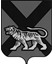 ТЕРРИТОРИАЛЬНАЯ ИЗБИРАТЕЛЬНАЯ КОМИССИЯ ПАРТИЗАНСКОГО РАЙОНАРЕШЕНИЕс. Владимиро-АлександровскоеО назначении  Надежды Николаевны  Бахтиной членом участковой комиссии избирательного участка № 2316  с правом решающего голоса  из резерва составов участковых комиссий Приморского края   Рассмотрев кандидатуры, зачисленные  в резерв  составов участковых комиссий Приморского края  избирательных участков с  № 2315 по № 2317,   в соответствии со  статьями 17,  31 Избирательного кодекса Приморского края  территориальная избирательная комиссия Партизанского района РЕШИЛА: 1. Назначить членом  участковой комиссии избирательного  участка        № 2316  с правом решающего голоса взамен выбывшего2. Направить настоящее решение в Избирательную комиссию Приморского края,  участковую комиссию избирательного  участка № 2316,   Н.Н. Бахтиной от 18.07.2014 г.                            №309/80-3  БАХТИНУ  Надежду Николаевну1959 года рождения;   секретарь, ООО «СТИ – Сервис»; кандидатура предложена   собранием избирателей по месту жительства Председатель комиссииЖ.А. Запорощенко    Секретарь комиссииТ.И. Мамонова   